CONTRACT K_ _ _ _ BetweenWASHINGTON STATE EMPLOYMENT SECURITY DEPARTMENTAnd[ASB – to be named later]IDENTIFICATIONThis Contract is between the Washington State Employment Security Department, hereinafter called "ESD", and [ASB], hereinafter called "Contractor."  ESD and Contractor may also be individually referred to as Party, or jointly referred to as Parties. The Parties hereby mutually agree as follows:BACKGROUND AND PURPOSECareer Connect Washington (CCW) is a coalition of industry, labor, education, and community leaders that are creating work-based and academic programs for young people to explore, learn, and earn money and college-level credit. CCW believes all students in Washington deserve a future of purpose and prosperity.  The CCW vision is that every young adult in Washington will have multiple pathways toward economic self-sufficiency and fulfilment, strengthened by a comprehensive state-wide system for Career Connected Learning (CCL). CCW aims to ensure that 100% of students complete Career Prep and Career Explore activities and that 60% of students complete a Career Launch program before the high school class of 2030 is 30 years old.  To further expand on this goal, CCW aims to create a more equity enriched experience, where race, income, geography, gender, citizenship status, and other demographics and student characteristics no longer serve as key predictors of the outcomes of Washington’s students.CCW seeks to better prepare young people with relevant skills, creating an educational system that can keep pace with a rapidly changing set of workforce needs. Program Intermediaries provide the necessary connections between industry, government, and education partners.The purpose of this Contract is to identify the terms, conditions, deliverables, funding and other expectations between ESD and the Contractor.AUTHORIZATIONThis Contract is authorized in accordance with RCW 39.26.120, whereby ESD, in conjunction with CCW, performed a competitive solicitation, RFP 2022-17, and the Contractor herein is an awarded bidder from that solicitation.  TERMS AND CONDITIONS:CONTRACT TERMThe term of this Contract starts on the date of mutual execution, and ends December 31, 2023, unless terminated sooner as provided herein.  Parties may agree to extend the term for additional periods per the use of a mutually executed amendment. STATEMENT OF WORKThe Contractor shall furnish the necessary personnel, labor, and services, and otherwise do all things necessary for, or incidental to, the performance of the work set forth in the Statement of Work attached as Exhibit A.In addition to the current Statement of Work, Parties may amend to include additional work, or an increased scope of work, which may be enhanced for the inclusion of additional funding from other grants.  Any additional statement of work will be labelled as Exhibit A, but will also include a sequential numeric indicator:   Exhibit A1, A2, A3, etc.  COMPENSATIONThe total amount of compensation to the Contractor for completion of all services and requirements contained in this Contract is [$ TO BE DETERMINED].  The allocation of this compensation is set out on the Budget Form, Exhibit B, but will also include a sequential numeric indicator: Exhibit B1, B2, B3, etc. In the event that additional funding becomes available, any contract awarded may be renegotiated to provide for additional related services.The Contractor will be reimbursed for subsistence, lodging and point to point mileage at rates not to exceed the current State travel reimbursement rates. Reimbursement by ESD for other travel expenses such as parking, taxis etc. will be in accordance with applicable receipts and justifications submitted to ESD. All travel expenses and receipts must be included in the invoices submitted by the Contractor to ESD.BUDGET CHANGESContractor may make changes to the budget, without a formal modification to the Contract and without securing the prior approval of ESD, only under the following conditions:The revisions must not result in the need for additional funding;The revisions must not result in the need to adjust performance targets established in this Contract;The revisions must neither alter the scope of work nor the Statement of Work;The revisions must not be prohibited by applicable federal or state statutes or regulations; andThe revisions do not exceed 10% of the total costs originally budgeted in the category.  Such variance may be between line items only and may not alter the total amount of money originally budgeted in the major cost categories.  The Contractor will send advance written notices of allowed variances to ESD.All other budget changes must be made pursuant to a properly executed amendment.   RIGHTS OF RECAPTURE AND REDISTRIBUTION OF FUNDSESD may recapture and redistribute all contract funds awarded or made available to the Contractor. ESD may perform such a recapture under its own discretion, but will be required to consider a recapture and redistribution based on the following: Contractor does not complete tasks as outlined in this Contract; andContractor’s quarterly performance actuals or expenditures do not meet targets or projections specified in this Contract. If the Contractor is 20% or more below performance targets or expenditure projections for two (2) consecutive quarters, the Contractor will submit to ESD a recommendation regarding the recapture of funds. ESD will receive and consider this recommendation and will issue a decision to the Contractor which may result in the recapture of funds and adjustments to the performance targets or expenditure projections included in this Contract. BILLING PROCEDUREContractor must submit invoices for services performed under this Contract on an Invoice Voucher (Form A-19). Invoices should be submitted monthly and must identify such information as is necessary for ESD to itemize and determine the exact nature of all expenditures, goods, and/or services invoiced.   This mandatory information minimally includes the following:The Contract number and Grant number herein.  The Expenditure Detail from the Exhibit B - Budget, and Financial system Documentation. ESD will pay the Contractor for completed and approved work within thirty (30) days of receipt of invoice.The invoice voucher shall be submitted to:		Employment Security Department		Attention: Danny Salazar		esdgpworkforceinitiatives@esd.wa.gov  Contractor must register as a Washington State Statewide Vendor (ofm.wa.gov/payee) and receive a Statewide Vendor Number (SWV) in order receive payment from ESD.REPORTINGThe Contractor shall provide the ESD Contract Manager Quarterly Narrative status reports on all Contract activities, budgets, and expenditures using report forms approved by ESD.  These reports must include information on the progress of the project, allowable activities conducted, and outcomes achieved, as well as narrative updates on expenditures.  Quarterly reports are due thirty (30) days following the end of a quarter.  Quarters end on March 31, June 30, September 30, and December 31.Contractor will comply with WIOA Title I Policy #5245 regarding the closeout of this Contract. This includes, but is not limited to, completing a formal closeout within sixty calendar days, or as otherwise instructed, after the end of this Contract, or when the funding is fully utilized, whichever comes first.Contractor Quarterly ReportsContractor must submit quarterly financial reports to the ESD Grant Accounting, and Payables These reports should be sent via email by the Contractor to: esdgpfsdfundmgmt@esd.wa.gov. These reports must comply with WIOA Title I Policy #5240.Certifications Any annual and final fiscal reports or vouchers requesting payment under this Contract must include a certification, signed by an official who is authorized to legally bind the Contractor, which reads: ‘‘By signing this report, I certify to the best of my knowledge and belief that the report is true, complete, and accurate, and the expenditures, disbursements and cash receipts are for the purposes and objectives set forth in the terms and conditions of the Federal award. I am aware that any false, fictitious, or fraudulent information, or the omission of any material fact, may subject me to criminal, civil or administrative penalties for fraud, false statements, false claims or otherwise.”Cost RatesContractor must submit an approved federally recognized indirect cost rate negotiated between the subrecipient and the Federal Government.  If no such rate exists Contractor must submit to the ESD Grant Accounting and Payables upon contract execution either a rate negotiated between ESD and the contractor, or a de minimis indirect cost rate as defined in 2 CFR Part 200.414 – Indirect Facilities and Administrative costs.PERFORMANCE NOTIFICATIONIf, for any quarter, Contractor falls 20% or more below performance targets or expenditure projections and/or does not fully perform activities specified in this Contract, then Contractor must notify ESD Contract Manager and must also develop and submit a written plan that addresses both the causes and the corrective steps to mitigate and prevent such occurrences. Based on the severity and/or the number of incidences, ESD may deem the non-compliance as a possible breach of this Contract, at which time the termination for cause sections, set forth later in this Contract, will be controlling.INSURANCEContractor shall maintain in full force and effect, Commercial General Liability insurance covering the risks of bodily injury, property damage, and personal injury, and coverage for contractual liability, with a limit of not less than $1 million per occurrence/$2 million general aggregate.Contractor shall acquire insurance from a carrier or carriers licensed to conduct business in the State of Washington. Contractor’s insurance must be primary as to any other insurance or self-insurance programs afforded to or maintained by the State and must include a severability of interests (cross-liability) provision.In the event of cancellation, non-renewal, revocation, or other termination of any insurance coverage required by this Contract, Contractor must provide written notice of such to ESD within five business days of Contractor’s receipt of such notice.  Failure to acquire and maintain insurance may, at ESD’s sole option, result in Contract termination.Upon ESD’s request, Contractor shall furnish to ESD copies of certificates of all required insurance within thirty (30) days. TERMINATION AND SUSPENSIONNon-complianceTermination or Suspension for Cause:  In the event ESD determines the Contractor has failed to comply with the conditions of this Contract in a timely manner, ESD has the right to suspend or terminate this Contract.  ESD may terminate immediately or, at its sole discretion, ESD may notify the Contractor in writing of the need to take corrective action, prior to termination, and allow the Contractor time to cure its breach.  Additionally, if ESD deems it necessary, it may immediately suspend this contract while it investigates the nature of a breach, and/or while it allows the Contractor to complete its cure process.  If ESD elects to utilize an immediate termination, it must be able to demonstrate how continuation of the contract may cause immediate harm to ESD, the State of Washington, or its residents.  Termination for RFP Violations:  ESD may terminate this contract for cause if Contractor misrepresented or violated any of the certifications affirmed in its RFP Proposal.Terminations of this nature are at the sole discretion of ESD.  In the event this Contract is terminated as provided herein, ESD shall be entitled to pursue the same remedies against the Contractor as it could pursue in the event of a breach of the Contract by the Contractor.  The existence of facts upon which ESD makes any determination under this clause shall be an issue and may be reviewed as set forth in Issue and Dispute Resolution.Administrative Terminations:  Each of the below are available only to ESD.Termination for Funding Reasons:  ESD may terminate or suspend this Contract in the event that funding from federal, state, or other sources becomes no longer available to ESD or is no longer allocated for the purpose of meeting ESD's obligation hereunder. In the event funding is limited in any way, this Contract is subject to re-negotiation under any new funding limitations and conditions. Termination for Convenience:  ESD, upon providing at least twenty days’ written notice, may terminate or suspend this Contract, in whole or in part for convenience.  Contractor shall continue to provide services under this Contract until the actual termination or suspension date stated by ESD.  If this Contract is terminated, ESD shall be liable only for final payment for services rendered or expenses incurred prior to the effective date of termination. Termination for Withdrawal of Authority:  In the event that ESD’s authority to perform any of its duties is withdrawn, reduced, or limited in any way after the commencement of this Contract, ESD may terminate this Contract by seven (7) calendar days by written notice to Contractor. If the authority is withdrawn before ESD can provide a full seven-day notice, ESD will only be required to give the amount of notice available.  No penalty shall accrue to ESD in the event this Section is exercised. None of ESD’s administrative terminations shall be construed to permit ESD to terminate this Contract in order to acquire similar Services from a different third party.ACCESS AND MONITORINGAuditsTo the extent permitted by law, at any time during normal business hours and as often as ESD, the Office of the State Auditor, Department of Labor (DOL), the Comptroller General of the United States or any of their duly authorized representatives, and any other persons duly authorized by ESD deem necessary, the Contractor shall make its records available.  To the extent permitted by law, these duly authorized organizations shall have the authority to audit, examine, and make excerpts or transcripts from records including all contracts, invoices, papers, materials, payrolls, records of personnel, conditions of employment, and other data relating to all matters covered by the Contract. Contractor will maintain its records and accounts in such a way as to facilitate the audit and ensure that Grantees also maintain records that are auditable. Contractor is responsible for any audit exceptions resulting from its own actions or those of its sub-grantees.Contractor and its sub-grantees shall adhere to applicable federal Office of Management and Budget Circulars and other applicable federal and state regulations, including but not limited to, OMB 2 CFR 200. If the Contractor expends $750,000 or more during the Contractor’s fiscal year of federal award money, Contractor must comply with the Single Audit Act as supplemented by the audit requirements of 2 CFR 200, including but not limited to CFR 200.501-.521. AMENDMENTS  The parties are allowed to amend this Contract to the extent that such amendments do not alter this Contract outside of the scope of the original Request for Proposal, RFP #2022-17.  Amendments are binding only when made in writing and mutually signed by an authorized signatory.  Under no circumstances does ESD’s acting contract manager have the authorization to sign an amendment.  ASSIGNABILITYContractor shall not assign or delegate any rights or services, nor any claims arising hereunder, whether in whole or in part, to other entity without the expressed written consent of ESD.  ATTORNEY FEES AND COSTSIf any litigation is brought to enforce this Contract or any litigation arises out of any contract term, clause or provision, each party shall be responsible for its own expenses, costs and attorney fees.COMPLIANCE WITH APPLICABLE LAWContractor acknowledges and agrees that in contracting with a state agency, it must comply with all applicable federal, state, and local laws and regulations, including but not limited to, civil rights, employment, nondiscrimination, taxes, and disability requirements.  Noncompliance may be deemed as material grounds for default and termination without showing a direct effect on the work being performed under this Contract.Contractor is expressly responsible for making sure that it is properly licensed with all state or federal agencies and is fully able to maintain employees and conduct the required business within the State of Washington.   CONTRACT MANAGEMENTEach respective Contract manager listed on page one is the designated person for the general management of this Contract, to include receiving all communications and notices related to the contract.  All correspondence and notices from either party will be deemed as being properly sent to the other party if made by emailing said written communication to the other party’s identified contract manager. Each party is required to notify the other manager in writing within three business days of any changes to that party’s contract manager’s information.  Contract Managers may be changed through administrative notice to the other party, and do not require a full amendment.COPYRIGHT PROVISIONSUnless otherwise provided, all Materials produced under this Contract shall be considered “works for hire” as defined by the U.S. Copyright Act and shall be owned by ESD. ESD shall be considered the author of such Materials.  In the event the Materials are not considered “works for hire” under the U.S. Copyright Laws, Contractor hereby irrevocably assigns all right, title, and interest in Materials, including all intellectual property rights, to ESD effective from the moment of creation of such Materials.  This includes the right to copyright, patent, register and the ability to transfer these rights.For Materials that are delivered under this Contract, but that incorporate pre-existing Materials not produced under this Contract, Contractor hereby grants to ESD a nonexclusive, royalty-free, irrevocable license (with rights to sublicense others) in such Materials to translate, reproduce, distribute, prepare derivative works, publicly perform, and publicly display.  The Contractor warrants and represents that Contractor has all rights and permissions, including intellectual property rights, moral rights, and rights of publicity, necessary to grant such a license to ESD.In cases where such Materials have been purchased with federal funds, the federal awarding agency reserves a royalty-free, nonexclusive, and irrevocable license to reproduce, publish or otherwise use, and to authorize others to use, for federal government purposes:DEBARMENT AND SUSPENSIONContract Contractor must not contract with a Subcontractor that is debarred or suspended from participation in Federal Assistance Programs under Executive Order 12549 "Debarment and Suspension" codified at 29 CFR part 98.DISPUTESExcept as otherwise provided in this Contract, when a dispute arises and cannot be resolved by direct negotiation, the parties agree to participate in non-binding mediation in good faith.  The mediator shall be chosen by Contract of the parties.  If the parties cannot agree on a mediator, the parties shall use a mediation service that selects the mediator for the parties. Nothing in this Contract shall be construed to limit the parties' choice of a mutually acceptable alternative resolution method such as a disputes hearing, or a Dispute Resolution Board. Either of the parties may also request intervention by the Governor, as provided by RCW 43.17.330, in which event the Governor’s process will control.ELECTRONIC SIGNATURES, COUNTERPARTS, AND DELIVERYThe parties agree that this contract may be executed in multiple counterparts, each of which is deemed an original and all of which constitute one Contract; and that electronic signature, or e-signature, of this contract shall be deemed as having the same effect as execution of an original ink signature; and that E-mail, photocopy, or facsimile delivery of a signed copy of this contract shall be deemed as the same as delivery of an original.GOVERNANCEThis Contract shall be construed and interpreted in accordance with the laws of the State of Washington and the venue hereunder will be in the Superior Court for Thurston County.In the event of an inconsistency in this Contract, unless otherwise provided, the inconsistency is resolved by giving precedence in the following order:Applicable Federal and Washington State Statutes and Regulations.All terms and conditions herein.Any attachments in their descending alphabetical order.Any other material incorporated herein by written reference.INDEMNIFICATIONEach party to this Contract is responsible for its own acts and/or omissions and those of its officers, employees and agents. To the extent permitted by law, ESD shall indemnify and hold harmless the Contractor from all claims, costs, damages, or expenses arising from this Contract and based upon the negligence or non-compliance of the Department and its officers, employees, and agents.  Likewise, the Contractor shall indemnify and hold harmless the Department from all claims, costs, damages, or expenses arising from this Contract and based upon the negligence or non-compliance of the Contractor and its officers, employees, agents, and subcontractors. INDEPENDENT CAPACITY The parties create an independent contractor relationship under this Contract.  The Contractor and its employees or agents performing under this contract are not employees or agents of ESD.  The Contractor may not hold itself out as, nor claim to be, an officer or employee of ESD or of the State of Washington by reason of this Contract, nor may the Contractor make any claim of right, privilege or benefit which would accrue to an employee of the State of Washington. LICENSINGContractor shall comply with all applicable local, state, and federal licensing, accreditation, and registration requirements/standards necessary for performance under this Contract. LIMITATION OF LIABILITYNeither Contractor nor ESD will be liable to each other, regardless of the form of action, for consequential, incidental, indirect, or special damages except any claim related to bodily injury or death; a breach of confidentiality or cybersecurity; or a claim or demand based on patent, copyright, or other intellectual property right infringement.Neither party will be liable to the other party unless damage is proximately caused by such party’s respective fault or negligence. Neither the Contractor nor ESD will be liable for damages arising from causes beyond the reasonable control and without the fault or negligence of the party.  Such causes may include, but are not restricted to, acts of God or acts of a governmental body other than the ESD acting in either its sovereign or contractual capacity. RECORDS, DOCUMENTS AND REVIEWMaintenance of Records: Unless otherwise specified in the Contract, all books, records, documents, and other materials relevant to this Contract will be retained for six (6) years after expiration of this Contract.  Each party will utilize reasonable security procedures and protections to assure records and documents provided by the other party are not erroneously disclosed to third parties.Review of Records:  Contractor shall grant ESD, CCW, and its designees full access to and the right to examine and copy any or all books, records, papers, documents and other material regardless of form or type which are pertinent to the performance of this Contract or reflect all direct and indirect costs of any nature expended in the performance of this Contract.  Access must be available at all reasonable times not limited to the required retention period but as long as records are retained, and at no additional cost to ESD.Records StorageContractor shall maintain its records and accounts in such a way as to facilitate any audits or examinations conducted in accordance with this Contract or under applicable laws, regulations, or policies.  Contractor shall also require that Subcontractors maintain records that are auditable in accordance with Generally Accepted Accounting Principles.SEVERABILITYIf any term or condition of this Contract is held invalid, the remainder of the Contract remains valid and in full force and effect.SUBCONTRACORSThe Contractor shall not subcontract work under this Contract unless it noted the use of such subcontractors in its RFP proposal, or otherwise has ESD’s prior written approval to use that subcontractor.   Contractor acknowledges that such approval for any subcontractor does not reduce or  release the Contractor of its liability for any breach of the Contractor’s or subcontractor’s duties.  The Contractor shall remain responsible and liable to ESD for the performance of any and all subcontractors to the same extent that Contractor would be responsible and liable to ESD had Contractor performed such services.SURVIVORSHIPNotwithstanding the expiration of the initial term of this Contract, the terms, conditions, and warranties contained in this Contract that by their sense and context are intended to survive the completion of the performance, cancellation, or termination of this Contract shall so survive.  This shall minimally include, without limitation, all matters concerning the permissible use and safeguarding of confidential information and matters pertaining to record preservation and subsequent disposition.USE AND DISCLOSURE OF CONFIDENTIAL INFORMATIONIt is contemplated by the parties that the Contractor will not access or receive any private or confidential information.  Contractor serving as a program Contractor, may not hold itself out as a private entity that can maintain confidential information from outside sources and not disclose the same to ESD, a public state agency.  If Contractor receives any confidential or proprietary information from outside sources, it must disclose the nature of such information to ESD.If Contractor ever receives confidential or proprietary information from ESD or CCW, it shall maintain such information in confidence, shall not disclose the same to any other person or entity, and shall only use that information for lawful purposes related to carrying out the required performances of this Contract.  Any other use or disclosure of such information is excluded and may be grounds for immediate termination of this Contract.If additional disclosure Contracts are necessary at that time, Contractor will execute the same as directed by ESD.EXTERNAL COMMUNICATIONS Career Connect Washington Partner Tool Kit: For all communications regarding Contract activities between the Contractor and external entities, Contractor shall use and adhere to the directions provided in the Career Connect Washington Partner Tool Kit, available online at: https://careerconnectwa.org/tool-kit/.  “External entities” include, but are not limited to, education and training providers, employers; participants; and the general public.WAIVERAny omission by either party to exercise its rights under this Contract does not preclude that party from subsequent exercising of such rights and does not constitute a waiver of any rights. A waiver of rights must be stated in a writing signed by an authorized representative with signature authority on behalf of the party. Exhibit AStatement of WorkCareer Connect Contractor Funding – ASB “ASB”, hereinafter called "Contractor" will complete the work described in the Statement of Work Matrix which follows and provide the deliverables indicated for all tasks. The Contractor will submit quarterly reports to ESD, outlining and detailing Statement of Work activities as well as progress toward, and completion of, all outcomes and deliverables. These reports will contain narrative detail and direct evidence of Statement of Work activities and deliverables. These reports will explicitly address quarterly efforts to increase participation and positive outcomes for WIOA Title I-B eligible individuals, and individuals with barriers to employment as defined in WIOA section 3(24). No direct services will be provided to any participant as part of this contract.Contractor will receive $_______ to conduct activities and complete all outcomes and deliverables described in the Statement of Work Matrix by Month, date, year.SAMPLE BUDGET(THIS IS A PLACEHOLDER FOR EXHIBIT B (APPENDIX C)Exhibit CWIOA SUPPLEMENTAL TERMS  CONDITIONS forCONTRACTSunderTHE WORKFORCE INNOVATION and OPPORTUNITY ACTLAWFUL COMPLIANCEContractor shall conduct the program in accordance with the WIOA statute, USDOL regulations, and applicable State policies.Contractor shall also conduct all activity pursuant to this Contract in accordance with all other applicable current and future federal, state and local laws, rules and regulations.ASSURANCESAs a condition to the award of financial assistance from the Department of Labor under Title I of WIOA, the Contractor assures that it has the ability to comply with the nondiscrimination and equal opportunity provisions of the following laws and will remain in compliance for the duration of contract:Section 188 of the WIOA, which prohibits discrimination against all individuals in the United States on the basis of race, color, religion, sex (including pregnancy, childbirth, and related medical conditions, transgender status, and gender identity), national origin (including limited English proficiency), age, disability, political affiliation or belief, or against beneficiaries on the basis of either citizenship status or participation in any WIOA Title I-financially assisted program or activity. Title VI of the Civil Rights Act of 1964, as amended, which prohibits discrimination on the basis of race, color, and national origin. Section 504 of the Rehabilitation Act of 1973, as amended, which prohibits discrimination against qualified individuals with disabilities.  The Age Discrimination Act of 1975, as amended, which prohibits discrimination on the basis of age. Title IX of the Education Amendments of 1972, as amended, which prohibits discrimination on the basis of sex in educational programs.The Contractor also assures that, as a recipient of WIOA Title I financial assistance, it will comply with 29  part 38 and all other regulations implementing the laws listed above.  This assurance applies to the Contractor’s operation of the WIOA Title I-financially assisted program or activity, and to all Contracts the Contractor makes to carry out the WIOA Title I-financially assisted program or activity.  The Contractor understands that the United States has the right to seek judicial enforcement of this assurance.CONFLICT OF INTERESTContractor shall take every reasonable course of action in order to maintain the integrity of this expenditure of public funds and to avoid any favoritism or questionable or improper conduct. Contractor’s actions under this Contract will be undertaken in an impartial manner, free from personal, financial, or political gain. Contractor, its executive staff and employees, in fulfilling this Contract, will avoid situations that give rise to a suggestion that any decision was influenced by prejudice, bias, special interest, or personal gain.A conflict of interest arises when any of the following have a financial interest or other interest in the firm or organization selected for award.Individual.Member of the immediate family. Employing organization.Future employing organization.An Contractor cannot be involved with decision making if there is a direct financial benefit to themselves or immediate family. Membership on  boards, committees, councils, or commissions does not by itself violate these conflict of interest provisions.  Program Contractor must abide by WIOA Title I Policy 5405. FUNDINGFunding ProvidedFunding made available through this Contract is limited to the funding expressly provided in this Contract, providing that additional funding may be provided by mutual amendment. Contractor will use the funding provided in this Contract only on allowable costs. ESD will honor all allowable costs submitted within the funding period if funding is available.ProfitAny profit generated by funds made available under this Contract must be used or returned to ESD in accordance with WIOA Title I Policy #5220. Indirect Cost RateContractor shall not spend funding obtained either through this Contract or any other WIOA Grant or contract on indirect or administrative costs in excess of their Negotiated Indirect Cost Rate. Repayment of Disallowed CostsContractor may be required to repay ESD for any costs that are determined by ESD to be a disallowable cost. CONFERENCES AND MEETINGSApprovalConferences sponsored in whole or in part by the Contractor using funding obtained through federal awards are allowable only if the conference is necessary and reasonable for the successful performance of the Federal Award. Contractor must use discretion and judgment to ensure that all conference costs charged under this Contract are allowable and comply with the requirements in 2. CFR 200.432. Costs that do not comply with 2 CFR 200.432 will be questioned and may be disallowed. Executive Branch MeetingsThe Contractor must not use any funds from this Contract for the purpose of defraying the costs of a conference held by any Executive branch department, agency, board, commission, or office unless it is directly and programmatically related to the purpose of this Contract. No funds from this Contract may be used for travel and conference activities that are not in compliance with Office of Management and Budget Memorandum M12-12 Date May 11, 2012. (P.L 113-6, 3003(c)(d)(e)). CONTRACTOR STAFFING AND WORKPLACEDrug-Free WorkplaceContractor and any Contractors must comply with the government-wide requirements for a drug-free workplace, as codified at 29 CFR part 94 and 48 CFR part 23.504. These requirements include but are not limited to: (1) proper establishment, publishing and distribution of drug free workplace statement and drug-free awareness program, and (2) proper notification procedures of any employee violations. Failure to comply with these requirements may be cause for suspension or disbarment.  All WIOA Title I grant recipients and sub-recipients must comply with the government-wide requirements for a drug-free workplace, codified at 29 CFR part 94 and 48 CFR part 23.504.Contractor Salary and Bonus LimitationsNo funds received under this Contract may be used to pay for the salary and bonuses of an individual, either as direct costs or indirect costs, at a rate in excess of Executive Level II. This limitation does not apply to vendors providing goods and services as defined in OMB 2 CFR 200. TaxesContractor shall be solely liable for payment of payroll taxes, unemployment contributions, and any other applicable taxes, insurance, or other expenses for the Contractor staff. Motor Vehicle Safety PoliciesContractor is encouraged to develop policies and programs for the use of seat belts while driving and for the banning of cell phone use or texting while driving. Wages and HoursAny wages paid by Contractor using funds from this Contract must be reasonable, necessary, and allocable for performance of this Contract, and not in excess of the usual and accustomed wages for individuals with similar qualifications. Wages must also comply with the Washington State Minimum Wage Act, RCW § 49.46.No funds obtained through this Contract may be used to pay the wages of incumbent employees during their participation in economic development activities provided through statewide workforce delivery system. Health Benefits CoverageThe Contractor shall ensure that the use of funds obtained through this Contract used for Health Benefit coverage complies with 506 and 507 of Division G of Public Law 113-235, the Consolidated and Further Continuing Appropriation Act, 2015. INTERNAL CONTROLSContractor must develop and maintain an internal control structure and written policies that are in compliance with the “standards for Internal Control in the Federal Government” issued by the Comptroller General of the United States and the “Internal Control Integrated Framework,” issued by the Committee of Sponsoring Organizations of the Treadway Commission. These internal controls are needed to provide safeguards to protect personally identifiable information, records, contracts, grant funds, equipment, sensitive information, tangible items, and other information that is readily or easily exchanged in the open market, or that ESD or the Contractor or sub-recipient considers to be sensitive, consistent with applicable Federal, State and local privacy and confidentiality laws.These internal controls must include assurance that the Contractor is: Managing funds under this Contract in compliance with federal statutes, regulations, and the terms of this Contract. Complying with federal statutes, regulations, and the terms and conditions of the federal award.Evaluating and monitoring sub-recipients’ compliance with applicable laws and terms of this Contract.Taking prompt action when instances of noncompliance are identified. LOBBYINGRestrictions on LobbyingContractor shall comply with lobbying restrictions set forth in WIOA; 29 CFR Part 93 (New Restrictions on Lobbying) and any subsequent updates; and RCW 42.17A. Contractor shall also make available upon request required disclosure information if the Contractor participates in lobbying activities during the grant period.  CertificationContractor shall execute Exhibit D, to certify that it is in compliance with the lobbying restrictions listed in WIOA and 29 CFR Part 93. Publicity No funds provided under this Contract shall be used for publicity or propaganda purposes, for the preparation, distribution or use of any kit, pamphlet, booklet, publication, radio, television or film presentation designed to support or defeat legislation pending before the Congress or any state or local legislature or legislative body, except in presentation to the Congress or any state or local legislature itself, or designed to support or defeat any proposed or pending regulation, administrative action, or order issued by the executive branch of any state or local government, except in presentation to the executive branch of any state or local government itself. Nor shall funds be used to pay the salary or expenses of any recipient or agent acting for such recipient, related to any activity designed to influence the enactment of legislation, appropriations, regulation, administrative action, or Executive Order proposed or pending before the Congress, or any state government, state legislature, or local legislature body other than for normal and recognized executive-legislative relationships or participation by an agency or officer of a state, local, or tribal government in policymaking and administrative processes within the executive branch of that government.NONDISCRIMINATIONNotwithstanding any other restrictions on discrimination contained in this Contract, and in addition thereto, Contractor shall comply with all federal and state nondiscrimination laws, including but not limited to, Title VI of the Civil Rights Act of 1964, as amended; Section 504 of the Rehabilitation Act of 1973, as amended; the Age Discrimination Act of 1975, Title IX of the Education Amendments of 1972; and the Americans with Disabilities Act of 1990, Section 188 of WIOA and any DOL regulations relating to Section 188. Contractor must not discriminate in any of the following areas:Providing opportunities in, or treating any person with regard to, such a program or activity.Making employment decisions in the administration of, or in connection with, such a program or activity. Contractor also ensures that it will comply with 29 CFR Part 38; including the Nondiscrimination Plan developed by the Washington ESD and any WIOA policies and procedures issued.DiscriminationNo individual in the United States may, on the basis of race, color, religion, sex (including pregnancy, childbirth, and related medical conditions, transgender status, and gender identity), national origin (including limited English proficiency), age, disability, or political affiliation or belief, or for beneficiaries on the basis of citizenship status or participation in any WIOA Title I-financially assisted program or activity; be excluded from participation in, denied benefits of, subjected to discrimination under, or denied employment in the administration of or in connection with any WIOA Title I-financially assisted program or activity. NotificationContractor shall post the attached “Equal Opportunity is the Law” notice prominently in reasonable numbers and places and in available and conspicuous physical locations; on the recipient’s website; shall disseminate the notice in internal memoranda, other written or electronic communications; shall include the notice in handbooks or manuals; make the notice available during orientations and to each participant.  A signed copy of the notice will also be made a part of the participant’s electronic and paper files. All medical information and/or information regarding a participant’s disability must be kept confidential and maintained in a file that is separate from the participant’s file.Contractor shall include the following Equal Opportunity tagline in recruitment brochures and other materials that are ordinarily distributed or communicated in written and/or oral form, electronically and/or on paper, to staff, clients, or the public at large, to describe WIOA Title I financially assisted programs or activities or the requirements for participation by recipients and participants. “(ASB)” is an equal opportunity employer/program. Auxiliary aids and services are available upon request to individuals with disabilities.”Where such materials indicate that the recipient may be reached by voice telephone, the materials must also prominently provide the relay number: Washington Relay Service 711.ReportingContractor shall promptly notify the State-Level EO Officer of any administrative enforcement actions or lawsuits filed against it alleging discrimination on the basis of race, color, religion, sex (including pregnancy, childbirth, and related medical conditions, transgender status, and gender identity), national origin (including limited English proficiency), age, disability, or political affiliation or belief; or, for beneficiaries, applicants, and participants only, on the basis of citizenship or participation in a WIOA Title I-financially assisted program or activity. The State-Level EO Officer will notify the Commissioner of ESD and the Civil Rights Center ().PURCHASING AND CONTRACTING REQUIREMENTSBuy American ActPurchases made under this Contract using funds made available under WIOA or the Wagner-Peyser Act (29 U.S.C. 49 et seq.) shall comply with sections 8301 through 8303 of title 41, United States Code (commonly known as the “Buy America Act”). Any person who a court or Federal Agency has determined in final judgment of selling or shipping any good with a false label of being a product made in America shall be ineligible to receive any Contract or subcontract with funds made available under this Contract.   Prohibition on Contracting with Corporations with Felony Criminal ConvictionsThe Contractor must not knowingly enter into a contract, memorandum of understanding, or cooperative Contract with, make a grant to, or provide a loan or loan guarantee to, any corporation that was convicted of a felony criminal violation under any Federal law within the preceding twenty-four (24) months. Prohibition on Contracting with Corporations with Unpaid Tax LiabilitiesThe Contractor must not knowingly enter into a contract, memorandum of understanding, or cooperative Contract with, make a grant to, or provide a loan or loan guarantee to, any corporation that has any unpaid federal tax liability that has been assessed, for which all judicial and administrative remedies have been exhausted or have lapsed, and that is not being paid in a timely matter pursuant to an Contracts with the authority responsible for collecting the tax liability. Prohibition on Contracting with Inverted Domestic CorporationsNo funds made available under this Contract may be used for any contract with any foreign incorporated entity which is treated as an inverted domestic corporation under section 535(b) of the Homeland Security Act of 2002(6 U.S.C. 395(b)) or any subsidiary of such an entity. OversightContractor must maintain oversight over all contracts.  This includes, but is not limited to, monitoring contractor performance regarding contract terms, conditions, and specifications. Equipment and SuppliesAcquisition Contractor must receive prior approval from ESD for the purchase of any equipment with a per unit acquisition cost of $5,000 or more, and a useful life of more than one year using funds obtained through this Contract.  This includes the purchases of automatic data processing equipment. Equipment purchases must be made in accordance with 2 CFR 200.313 or 2 CFR 200.439.  This Contract does not give approval for equipment specified in an awardee’s Budget or Statement of Work unless specifically approved.Equipment ManagementAll equipment purchased with funds obtained through this Contract must be managed in accordance with 2 CFR 200.313.  This includes, but is not limited to:Maintaining records of the property that includes description of the equipment, title, cost, grant award contribution, and identifiable information.Conducting inventory of equipment at least every two years.A control system developed to adequately safeguard property.Proper maintenance of the equipment. Disposal of equipment in accordance with federal and state law. SuppliesTitle to Supplies acquired with funding provided under this Contract shall vest with the Contractor at acquisition.  A residual inventory of unused supplies exceeding $5000 in value at the time of completion of this Contract must be used by the Contractor on other federal projects or sold.  As long as the DOL retains an interest in the supplies, they must not be used to provide services for a fee that is less than private companies charge for equivalent services. RELATIONSHIP OF THE PARTIESThe parties establish an independent Contractor relationship by this Contract.  The Contractor and employees or agents performing under this Contract are not employees or agents of ESD.  The Contractor will not hold itself out as, or claim to be an officer or employee of, ESD or of the state of Washington by reason hereof, nor will the Contractor make any claim of right, privilege or benefit which would accrue to such employee under law.  Conduct and control of the work will be solely with the Contractor.VETERANS PRIORITYThe Jobs for Veterans Act (Public Law 107-288) requires Contractor to provide priority of service to veterans and spouses of certain veterans for the receipt of employment, training, and placement services in any job training program directly funded, in whole or in part, by DOL.  The regulations implementing this priority of service can be found at 20 CFR part 1010. In circumstances where a recipient of grant moneys must choose between two qualified candidates for a service, one of whom is a veteran or eligible spouse, the veterans priority of service provisions require that the grant recipient give the veteran or eligible spouse priority of service by first providing him or her that service.  To obtain priority of service, a veteran or spouse must meet the program’s eligibility requirements.  Contractor must comply with DOL guidance on veterans’ priority.  ETA’s Training and Employment Guidance Letter (TEGL) No. 10-09 (issued November 10, 2009) provides guidance on implementing priority of service for veterans and eligible spouses in all qualified job training programs funded in whole or in part by DOL. TEGL No. 10-09 is available: http://wdr.doleta.gov/directives/corr_doc.cfm?DOCN=2816.VIOLATION OF PRIVACY ACTNo funds made available under this Contract may be used in contravention of the 5 U.S.C. 552(a) or regulations implementing that section. USE OF STATE RESOURCESContractor and any Subrecipients shall comply with ESD WIOA Policy #5408 and ESD Policy and Procedure #2015 when using state-owned information technology resources. WIOA FISCAL LEAD RESPONSIBILITIESA CCW Contractor will be the Fiscal Lead (FL) and will have primary responsibility for the management of federal Workforce Innovation and Opportunity Act (WIOA) funds.  The WIOA FL is responsible for full compliance with WIOA law and USDOL implementing regulations as well as the Uniform Administrative Requirements, Cost Principles, and Audit Requirements for Federal Awards (commonly referred to as the Uniform Guidance) at 2 CFR 200.  The FL is responsible to ensure all expenditures and activities comply with terms and conditions of the Contract as well as any applicable State laws and policies.  The FL must plan and manage the project with diligence, meet or exceed all performance objectives, and expend funds according to monthly or quarterly targets.  The FL will be required to repay to ESD, from the FL’s own non-federal funds, any costs determined by a federal or state monitor or auditor to be disallowed.Specifically, the FL is responsible for the following:Charging to the Contract only expenses that are allowable, allocable, necessary, and reasonable (per 2 CFR 200) to WIOA and the Contract’s Statement of Work.Preventing over-expenditure and promptly identifying alternate funds in the event of excess expenditures.Ensuring that goods and services are received during the Period of Performance.Certifying that expenditures made for personnel are in direct proportion to the time and effort expended on WIOA and Statement of Work activities.Complying with performance reporting requirements (it is not uncommon for ESD to withhold payment until required reports are received).Obtaining prior written approval from ESD for changes to the Contract budget or planned expenditures.Reviewing and reconciling expenditures and transactions with the Contract budget on at least a monthly basis.For Contractors charging indirect costs to the Contract, complying with Uniform Guidance indirect cost definitions and requirements which will include applying either an indirect cost rate approved by the Contractor’s cognizant agency, a de minimis indirect rate (10%) established with ESD via the Contract budget, or negotiated Cost Allocation Plan with ESD.Ensuring the FL’s financial management system of record and control environment provides for the: Identification, in its accounts, of each and all federal funds received and expended by program and cost objective.Accurate, current, and complete disclosure of the financial results of each and all federal awards or programs in accordance with the requirements set forth in 2 CFR 200.328 Financial reporting and 200.329 Monitoring and reporting program performance.Identification and source documentation of the each and all federal fund source(s), authorizations, obligations, unobligated balances, assets, expenditures, income, and interest.Effective internal control(s) over, and accountability for, all funds, property, and other assets including, but not limited to, the safeguarding of all assets and assure that they are used solely for authorized purposes (per 2 CFR 200.303).Comparisons of expenditures with budget amounts for each and all federal awards.Written procedures to implement the requirements of 2 CFR 200.305.Written procedures for determining the allowability of costs in accordance with 2 CFR 200 Subpart E - Cost Principles of this part and the terms and conditions of the Federal award. ESD is committed to the success of each CCW Contractor. Contractor(s) may request Technical Assistance (TA) from ESD regarding FL responsibilities, WIOA law and regulation, the Uniform Guidance, the terms and conditions of the Contract, or other related topics. ESD will take reasonable, timely, and necessary steps to provide, or arrange for the provision of, requested TA.  Exhibit D Certification Regarding LobbyingAPPENDIX A TO TITLE 29, PART 93 - CERTIFICATION REGARDING LOBBYINGCertification for Contracts, Grants, Loans, and Cooperative AgreementsThe undersigned (i.e., the Contractor signatory) certifies, to the best of his or her knowledge and belief, that:No Federal appropriated funds have been paid or will be paid by, or on behalf of the undersigned, to any person for influencing or attempting to influence an officer or employee of an agency, a Member of Congress, an officer or employee of Congress, or an employee of a Member of Congress in connection with the awarding of any Federal contract, the making of any Federal grant, the making of any Federal loan, the entering into of any cooperative agreement, and the extension, continuation, renewal, amendment, or modification of any Federal contract, grant, loan, or cooperative agreement.If any funds other than Federal appropriated funds have been paid or will be paid to any person for influencing or attempting to influence an officer or employee of any agency, a Member of Congress, an officer or employee of Congress, or an employee of a Member of Congress in connection with this Federal contract, grant, loan, or cooperative agreement, the undersigned shall complete and submit Standard Form–, ‘‘Disclosure Form to Report Lobbying,’’ in accordance with its instructions.The undersigned shall require that the language of this certification be included in the award documents for all sub awards at all tiers (including subcontracts, sub grants, and contracts under grants, loans, and cooperative agreements) and that all subrecipients shall certify and disclose accordingly.Contractor acknowledges that this certification is a material representation of fact upon which reliance was placed when this transaction was made or entered into, that submission of this certification is a prerequisite for making or entering into this transaction imposed by Section 1352, Title 31, U.S.C., and that any person who fails to file the required certification shall be subject to a civil penalty of not less than $10,000 and not more than $100,000 for each such failure.Exhibit E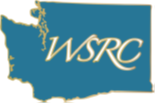 October 4, 2018To: 	Career Connect Washington Task ForceFrom:	Washington State Rehabilitation Council RE: 	Integration of Universal Design for Learning in Career Connect WashingtonWashington State has the historic opportunity to be a national leader by incorporating Universal Design for Learning (UDL) concepts through Governor Inslee’s Career-Connected Learning initiative. Partners involved with the Career Connect Washington’s Government and Education Workgroup have collaborated to identify strategies for integrating supports for individuals with disabilities into the Strategic Plan.  Representatives from Washington State Rehabilitation Council (WSRC), Office of the Superintendent of Public Instruction (OSPI), Division of Vocational Rehabilitation (DVR), and Developmental Disabilities Council (DDC) reviewed the research for supporting equitable access to career path opportunities for individuals with disabilities and all other WIOA Focus 14 "Populations with Barriers".  In the attached “Document of Support for UDL in CCW” the four Task Force recommendations are linked to each of the following: •	Research-based best practices for supporting post-school outcomes for individuals with disabilities;•	Implementation and strategies for overcoming barriers to employment training and access; and•	Benefits to stakeholders (i.e., students, families, educators, employers, support providers).Our recommendation is for the integration of UDL into the Strategic Plan being presented to the Governor on October 25, 2018. The long-term approach to ensure successful UDL integration at all career path entry points, is to have a UDL expert take a seat on the advisory body over the Strategic Plan.We look forward to working with you and key stakeholders to ensure successful integration of these recommendations that will provide supports that benefit all participants, including individuals with disabilities. Questions can be directed to Shelby Satko, Executive Director of the WSRC. Shelby SatkoShelby.Satko@dshs.wa.gov(360) 764-0728 Washington State Rehabilitation CouncilPO Box 45343 | Olympia, WA 98504-5343 | 866-252-2939 | www.wsrcwa.orgDocument of Support for Universal Design in Career Connect WashingtonAn extensive body of research has demonstrated that meaningful and effective transition services promote long-term post-school employment outcomes. UDL is a concept for designing and delivering instruction and services that are usable by people with the widest possible range of functional capabilities.Governor Inslee’s CCL initiative offers Washington State the historic opportunity to be a national leader in incorporating universal design concepts to support improved employment outcomes for historically underserved populations, including students with disabilities.Washington State Rehabilitation Council | PO Box 45343 | Olympia, WA 98504-5343 | 866-252-2939 | www.wsrcwa.orgExhibit F- Sample (Will not be included in Executed Contract)Workforce Innovation and Opportunity Act ContractCareer Connect Washington Program Builder Quarterly Narrative ReportImportant: Financial Reports are due 30 days at the end of every Quarter, please email to esdgpfsdfundmgmt@esd.wa.govImportant: Narrative Reports are due 30 days at the end of every Quarter, please email toDaniel.Salazar@esd.wa.govAngie@washingtonstem.orgExhibit G-Sample (Will not be included in Executed Contract)QUARTERLY FINANCIAL REPORTCONTRACT INFORMATIONCONTRACT INFORMATIONCONTRACT INFORMATIONCONTRACT INFORMATIONCONTRACT INFORMATIONCONTRACT INFORMATIONCONTRACT INFORMATIONGRANT NUMBER:  GRANT NUMBER:  GRANT NUMBER:  Contract start dateContract start dateContract start dateContract end date Contract end date Contract end date Contract end date Contract amount$Contract amount$Contract amount$Purpose To establish the roles and responsibilities for a Career Connect Washington Program Builder Purpose To establish the roles and responsibilities for a Career Connect Washington Program Builder Purpose To establish the roles and responsibilities for a Career Connect Washington Program Builder Purpose To establish the roles and responsibilities for a Career Connect Washington Program Builder Purpose To establish the roles and responsibilities for a Career Connect Washington Program Builder Purpose To establish the roles and responsibilities for a Career Connect Washington Program Builder Purpose To establish the roles and responsibilities for a Career Connect Washington Program Builder Purpose To establish the roles and responsibilities for a Career Connect Washington Program Builder Purpose To establish the roles and responsibilities for a Career Connect Washington Program Builder Purpose To establish the roles and responsibilities for a Career Connect Washington Program Builder PARTIES:                                                                           AUTHORIZATION    [ASB Entity Name] (Contractor)    PARTIES:                                                                           AUTHORIZATION    [ASB Entity Name] (Contractor)    PARTIES:                                                                           AUTHORIZATION    [ASB Entity Name] (Contractor)    PARTIES:                                                                           AUTHORIZATION    [ASB Entity Name] (Contractor)    PARTIES:                                                                           AUTHORIZATION    [ASB Entity Name] (Contractor)    PARTIES:                                                                           AUTHORIZATION    [ASB Entity Name] (Contractor)    PARTIES:                                                                           AUTHORIZATION    [ASB Entity Name] (Contractor)    PARTIES:                                                                           AUTHORIZATION    [ASB Entity Name] (Contractor)    PARTIES:                                                                           AUTHORIZATION    [ASB Entity Name] (Contractor)    PARTIES:                                                                           AUTHORIZATION    [ASB Entity Name] (Contractor)    AddressAddressAddressAddressAddressAddressBusiness registration or UBIBusiness registration or UBIBusiness registration or UBIStatewide Vendor NumberContract ManagerTelephoneTelephoneTelephoneTelephoneTelephoneEmailEmailEmailEmail  Employment Security Department (ESD)  Employment Security Department (ESD)  Employment Security Department (ESD)  Employment Security Department (ESD)  Employment Security Department (ESD)  Employment Security Department (ESD)  Employment Security Department (ESD)  Employment Security Department (ESD)  Employment Security Department (ESD)  Employment Security Department (ESD)Contract Manager Danny SalazarContract Manager Danny SalazarContract Manager Danny SalazarContract Manager Danny SalazarContact address212 Maple Park Ave SE, Olympia, WA 98501Contact address212 Maple Park Ave SE, Olympia, WA 98501Contact address212 Maple Park Ave SE, Olympia, WA 98501Contact address212 Maple Park Ave SE, Olympia, WA 98501Contact address212 Maple Park Ave SE, Olympia, WA 98501Contact address212 Maple Park Ave SE, Olympia, WA 98501CM Phone360-522-0705CM Phone360-522-0705CM emaildaniel.salazar@esd.wa.gov CM emaildaniel.salazar@esd.wa.gov CM emaildaniel.salazar@esd.wa.gov CM emaildaniel.salazar@esd.wa.gov CM emaildaniel.salazar@esd.wa.gov CM emaildaniel.salazar@esd.wa.gov DivisionEmployment System Policy & IntegrityDivisionEmployment System Policy & IntegrityATTACHMENTS:  This Contract includes the following attachment(s) and document(s) incorporated herein ATTACHMENTS:  This Contract includes the following attachment(s) and document(s) incorporated herein ATTACHMENTS:  This Contract includes the following attachment(s) and document(s) incorporated herein ATTACHMENTS:  This Contract includes the following attachment(s) and document(s) incorporated herein ATTACHMENTS:  This Contract includes the following attachment(s) and document(s) incorporated herein ATTACHMENTS:  This Contract includes the following attachment(s) and document(s) incorporated herein ATTACHMENTS:  This Contract includes the following attachment(s) and document(s) incorporated herein ATTACHMENTS:  This Contract includes the following attachment(s) and document(s) incorporated herein ATTACHMENTS:  This Contract includes the following attachment(s) and document(s) incorporated herein ATTACHMENTS:  This Contract includes the following attachment(s) and document(s) incorporated herein Exhibit A – Statement of Work.Exhibit B – Budget Form.Exhibit C – Workforce Innovation and Opportunity Act (WIOA) Supplemental Terms and Conditions.Exhibit D – Certification Regarding Lobbying.Exhibit E –  Integrated UDL white paper – For informational purposes only.Exhibit F – Quarterly Narrative Report Template-SampleExhibit G – Quarterly Financial Report TemplateAward Bid Submission to RFP # 2022-17 – CCW Program Builder Funding Round 9.  Incorporated herein by referenceExhibit A – Statement of Work.Exhibit B – Budget Form.Exhibit C – Workforce Innovation and Opportunity Act (WIOA) Supplemental Terms and Conditions.Exhibit D – Certification Regarding Lobbying.Exhibit E –  Integrated UDL white paper – For informational purposes only.Exhibit F – Quarterly Narrative Report Template-SampleExhibit G – Quarterly Financial Report TemplateAward Bid Submission to RFP # 2022-17 – CCW Program Builder Funding Round 9.  Incorporated herein by referenceExhibit A – Statement of Work.Exhibit B – Budget Form.Exhibit C – Workforce Innovation and Opportunity Act (WIOA) Supplemental Terms and Conditions.Exhibit D – Certification Regarding Lobbying.Exhibit E –  Integrated UDL white paper – For informational purposes only.Exhibit F – Quarterly Narrative Report Template-SampleExhibit G – Quarterly Financial Report TemplateAward Bid Submission to RFP # 2022-17 – CCW Program Builder Funding Round 9.  Incorporated herein by referenceExhibit A – Statement of Work.Exhibit B – Budget Form.Exhibit C – Workforce Innovation and Opportunity Act (WIOA) Supplemental Terms and Conditions.Exhibit D – Certification Regarding Lobbying.Exhibit E –  Integrated UDL white paper – For informational purposes only.Exhibit F – Quarterly Narrative Report Template-SampleExhibit G – Quarterly Financial Report TemplateAward Bid Submission to RFP # 2022-17 – CCW Program Builder Funding Round 9.  Incorporated herein by referenceExhibit A – Statement of Work.Exhibit B – Budget Form.Exhibit C – Workforce Innovation and Opportunity Act (WIOA) Supplemental Terms and Conditions.Exhibit D – Certification Regarding Lobbying.Exhibit E –  Integrated UDL white paper – For informational purposes only.Exhibit F – Quarterly Narrative Report Template-SampleExhibit G – Quarterly Financial Report TemplateAward Bid Submission to RFP # 2022-17 – CCW Program Builder Funding Round 9.  Incorporated herein by referenceExhibit A – Statement of Work.Exhibit B – Budget Form.Exhibit C – Workforce Innovation and Opportunity Act (WIOA) Supplemental Terms and Conditions.Exhibit D – Certification Regarding Lobbying.Exhibit E –  Integrated UDL white paper – For informational purposes only.Exhibit F – Quarterly Narrative Report Template-SampleExhibit G – Quarterly Financial Report TemplateAward Bid Submission to RFP # 2022-17 – CCW Program Builder Funding Round 9.  Incorporated herein by referenceExhibit A – Statement of Work.Exhibit B – Budget Form.Exhibit C – Workforce Innovation and Opportunity Act (WIOA) Supplemental Terms and Conditions.Exhibit D – Certification Regarding Lobbying.Exhibit E –  Integrated UDL white paper – For informational purposes only.Exhibit F – Quarterly Narrative Report Template-SampleExhibit G – Quarterly Financial Report TemplateAward Bid Submission to RFP # 2022-17 – CCW Program Builder Funding Round 9.  Incorporated herein by referenceExhibit A – Statement of Work.Exhibit B – Budget Form.Exhibit C – Workforce Innovation and Opportunity Act (WIOA) Supplemental Terms and Conditions.Exhibit D – Certification Regarding Lobbying.Exhibit E –  Integrated UDL white paper – For informational purposes only.Exhibit F – Quarterly Narrative Report Template-SampleExhibit G – Quarterly Financial Report TemplateAward Bid Submission to RFP # 2022-17 – CCW Program Builder Funding Round 9.  Incorporated herein by referenceExhibit A – Statement of Work.Exhibit B – Budget Form.Exhibit C – Workforce Innovation and Opportunity Act (WIOA) Supplemental Terms and Conditions.Exhibit D – Certification Regarding Lobbying.Exhibit E –  Integrated UDL white paper – For informational purposes only.Exhibit F – Quarterly Narrative Report Template-SampleExhibit G – Quarterly Financial Report TemplateAward Bid Submission to RFP # 2022-17 – CCW Program Builder Funding Round 9.  Incorporated herein by referenceExhibit A – Statement of Work.Exhibit B – Budget Form.Exhibit C – Workforce Innovation and Opportunity Act (WIOA) Supplemental Terms and Conditions.Exhibit D – Certification Regarding Lobbying.Exhibit E –  Integrated UDL white paper – For informational purposes only.Exhibit F – Quarterly Narrative Report Template-SampleExhibit G – Quarterly Financial Report TemplateAward Bid Submission to RFP # 2022-17 – CCW Program Builder Funding Round 9.  Incorporated herein by referenceThe terms and conditions of this Contract are an integration and representation of the final, entire and exclusive understanding between the parties superseding, all previous Contracts, writings, and communications, oral or otherwise, regarding the subject matter of this Contract.  The parties signing below represent that they have read and understand this Contract, and have the authority to execute this Contract.  The terms and conditions of this Contract are an integration and representation of the final, entire and exclusive understanding between the parties superseding, all previous Contracts, writings, and communications, oral or otherwise, regarding the subject matter of this Contract.  The parties signing below represent that they have read and understand this Contract, and have the authority to execute this Contract.  The terms and conditions of this Contract are an integration and representation of the final, entire and exclusive understanding between the parties superseding, all previous Contracts, writings, and communications, oral or otherwise, regarding the subject matter of this Contract.  The parties signing below represent that they have read and understand this Contract, and have the authority to execute this Contract.  The terms and conditions of this Contract are an integration and representation of the final, entire and exclusive understanding between the parties superseding, all previous Contracts, writings, and communications, oral or otherwise, regarding the subject matter of this Contract.  The parties signing below represent that they have read and understand this Contract, and have the authority to execute this Contract.  The terms and conditions of this Contract are an integration and representation of the final, entire and exclusive understanding between the parties superseding, all previous Contracts, writings, and communications, oral or otherwise, regarding the subject matter of this Contract.  The parties signing below represent that they have read and understand this Contract, and have the authority to execute this Contract.  The terms and conditions of this Contract are an integration and representation of the final, entire and exclusive understanding between the parties superseding, all previous Contracts, writings, and communications, oral or otherwise, regarding the subject matter of this Contract.  The parties signing below represent that they have read and understand this Contract, and have the authority to execute this Contract.  The terms and conditions of this Contract are an integration and representation of the final, entire and exclusive understanding between the parties superseding, all previous Contracts, writings, and communications, oral or otherwise, regarding the subject matter of this Contract.  The parties signing below represent that they have read and understand this Contract, and have the authority to execute this Contract.  The terms and conditions of this Contract are an integration and representation of the final, entire and exclusive understanding between the parties superseding, all previous Contracts, writings, and communications, oral or otherwise, regarding the subject matter of this Contract.  The parties signing below represent that they have read and understand this Contract, and have the authority to execute this Contract.  The terms and conditions of this Contract are an integration and representation of the final, entire and exclusive understanding between the parties superseding, all previous Contracts, writings, and communications, oral or otherwise, regarding the subject matter of this Contract.  The parties signing below represent that they have read and understand this Contract, and have the authority to execute this Contract.  The terms and conditions of this Contract are an integration and representation of the final, entire and exclusive understanding between the parties superseding, all previous Contracts, writings, and communications, oral or otherwise, regarding the subject matter of this Contract.  The parties signing below represent that they have read and understand this Contract, and have the authority to execute this Contract.  (ASB):                                                                                    Date(ASB):                                                                                    Date(ASB):                                                                                    Date(ASB):                                                                                    Date(ASB):                                                                                    Date  Employment Security Department                                                  Date  Employment Security Department                                                  Date  Employment Security Department                                                  Date  Employment Security Department                                                  Date  Employment Security Department                                                  DateNameNameNameNameNameNameNameNameNameNameTitleTitleTitleTitleTitleTitleTitleTitleTitleTitleSTATEMENT OF WORK MATRIXSTATEMENT OF WORK MATRIXSTATEMENT OF WORK MATRIXSTATEMENT OF WORK MATRIXTasksTimelineActivities to accomplishAnticipated Outcomes/DeliverablesTask 1:Develop strategy for enrolling youth and removing program barriers in this Career Launch program with an emphasis on how this can aid WIOA Title I-B eligible individuals.By Month, Day, Year, with reports submitted quarterlyWork with your local Workforce Development Board (LWDB) to develop a plan for engaging youth or young adults up to 29 years old, including youth from low-income families, youth of color, women, youth from rural areas, English language learners, youth with disabilities, foster children, homeless youth, single parents, and other populations that face barriers to employment. Identify individuals supports and solutions which address specific barriers experienced by youth of color, rural youth, low-income youth, multilingual youth, and youth with disabilities.Convene school districts, businesses, LWDB’s, and community-based organizations and create specific roles and responsibilities for each – to implement strategies that increase access for individuals with barriers to employment.Set goals for future participation, including interim participation and performance indicators.Will provide quarterly narrative and financial reports to ESD, which summarize and describe accomplishment of Task 1 and how this task will address efforts to increase participation and positive outcomes for individuals with barriers to employment and WIOA populations.Will create description of resources, supports, or other processes to recruit and support individuals from underserved backgrounds.Will develop and submit organizations procedures for handling complaint(s) from program participants.Will incorporate youth’s voice into the planning and development of this program.Will develop tool for recording and maintaining of program participant data.Will submit letter of endorsement from (#) local community-based organization(s) (CBO), agencies, or group partner(s) providing direct services to individuals in need. Will identify barriers to program access, participation, and completion experienced by participants and will design plan(s) to reduce and eliminate those barriers through local partnerships. Will demonstrate how Universal Design for Learning (UDL) is aligned with the curriculum being used/developed for this program. Will submit complete sustainability plan addressing how this program will be supported financially past the period of performance.  Task 2:(Developed Specific to the proposed program)By Month, Day, Year, with reports submitted quarterly(Populated by Program Contractor)(Developed Specific to the proposed program)Task 3:Engage in the statewide effort to develop career pathways.Ongoing throughout the period of performance.Collaborate with Career Connect Regional Networks to spread best practices throughout the system.Collaborate with CCL Coordinators to engage in school youth.Collaborate with LWDB’s to spread program opportunities to local youth and to share best practices through the system.Will provide quarterly narrative and financial reports to ESD, which summarize and describe accomplishment of Task 3 and how this task will address efforts to increase participation and positive outcomes for individuals with barriers to employment and WIOA populations.Provide a narrative on the communication and collaboration that occurred with the following groups around possible alignment of this program within the proposed region:Career Connect Regional Network.CCL Coordinator. LWDB.Task 4:Engage in the CCW system and activities.Ongoing throughout the period of performance.Participate inTechnical assistance seminarsPeer-to-peer learning opportunitiesConvenings of Regional Networks, Intermediaries, and CCL CoordinatorsContractor office hoursAdmin and Fiscal responsibilities training Will attend CCW events (Virtual or in-person).Will provide CCW statewide partnership with media documenting or participant success stories if requested.Will enter program information and details into the Career Connect Directory once program is completed/endorsed/registered https://careerconnectwa.org/add-program/Will participate in ESD Monitoring process of CCW Contracts.SIGNATURE OF AUTHORIZED CERTIFYING OFFICIALTITLECONTRACTOR ORGANIZATIONDATE SUBMITTEDCCW Task Force RecommendationsResearch-based best practices for supporting post-school outcomes for students with disabilitiesResearch-based best practices for supporting post-school outcomes for students with disabilitiesRecommended implementation strategies for overcoming barriers to employment training and accessRecommended implementation strategies for overcoming barriers to employment training and accessBenefits to stakeholders (i.e., students, families, educators, employers, support providers)Ensure education puts students on a pathway to careers.Identify individual supports to address specific barriers experienced by students of color, rural youth, low-income, multilingual students, and students with disabilities.Identify individual supports to address specific barriers experienced by students of color, rural youth, low-income, multilingual students, and students with disabilities.Development of meaningful, student-centered transition and high-school and beyond plans.Early access to career exploration activities that align with student strengths, interests, and needs.Wraparound supports to address individual barriers to employment services.Development of meaningful, student-centered transition and high-school and beyond plans.Early access to career exploration activities that align with student strengths, interests, and needs.Wraparound supports to address individual barriers to employment services.Diverse career exploration & pathways for students.Greater diversity in workforce pool for employers.Long-term benefits of lower unemployment for individuals with disabilities.Better post-school preparation.Ensure Professional Development for CCL partners.Formal and informal linkages among schools, agencies, and employers.Data-based resources and training.Blended funding opportunities and guidance.Interagency agreements.Formal and informal linkages among schools, agencies, and employers.Data-based resources and training.Blended funding opportunities and guidance.Interagency agreements.Clear and specific roles and responsibilities for CCW employment partners, educators, and service providers.Joint training and workshop opportunities on accessing appropriate services.Clear and specific roles and responsibilities for CCW employment partners, educators, and service providers.Joint training and workshop opportunities on accessing appropriate services.Agency, family and individual coordination; expanded networking options for educators, employers, and support providers.Increased civic expectations for inclusion and acceptance of individuals of all abilities.Measurable milestones and outcomes aligned to post-secondary goals.CCW Task Force RecommendationsResearch-based best practices for supporting post-school outcomes for individuals with disabilitiesResearch-based best practices for supporting post-school outcomes for individuals with disabilitiesImplementation and strategies for overcoming barriers to employment training and accessImplementation and strategies for overcoming barriers to employment training and accessBenefits to stakeholders (i.e., students, families, educators, employers, support providers)Expand apprenticeship options.Universal design in apprenticeship development, implementation, and supports.Connecting people through experiential learning opportunities Intentional development of apprenticeship options that match with skills of individuals with disabilities.Match students with professionals and peer mentors to provide one-on-one supports.Intentional development of apprenticeship options that match with skills of individuals with disabilities.Match students with professionals and peer mentors to provide one-on-one supports.Expanded workforce in disability-friendly occupations: healthcare providers (Certified Nurse’s Assistance, Radiology), information technology (IT), construction.Opportunities for braided and blended funding to expand access to professional development and resources.Expanded workforce in disability-friendly occupations: healthcare providers (Certified Nurse’s Assistance, Radiology), information technology (IT), construction.Opportunities for braided and blended funding to expand access to professional development and resources.CCW Systems Planning.Identify system-wide supports to address specific barriers experienced by students of color, rural youth, low-income, multilingual students, and students with disabilities.UDL in developing accessible lessons and programs.Key contacts within CCW partner agencies knowledgeable about transition issues facing students with disabilities.Key contacts within CCW partner agencies knowledgeable about transition issues facing students with disabilities.Regional directories of local support options and peer mentors.Increased program referrals across partner agencies and organizations.Regional directories of local support options and peer mentors.Increased program referrals across partner agencies and organizations.Project Name:Project Name:Project Name:Project Name:Project Name:Project Name:Contract #:Contract #:Contract #:Contract #:Contract #:Contract #:Funding Recipient:	Funding Recipient:	Funding Recipient:	Funding Recipient:	Funding Recipient:	Funding Recipient:	Contact Person:Contact Person:Contact Person:Contact Person:Contact Person:Contact Person:Phone:Phone:Phone:Email:Email:Email:Reporting Period:    Jan-MarApr-JunJul-SepOct-DecYear:Tasks outlined on Exhibit A (Statement of Work)Status:Not StartedIn Progress CompletedStatus:Not StartedIn Progress CompletedBriefly explain what has been accomplished towards the deliverables for this reporting period. Briefly explain what has been accomplished towards the deliverables for this reporting period. Task 1 – Develop Strategy for enrolling youth into the Career Connected Learning Program.Task 2 – Develop and Implement Career (Explore/Prep/Launch) program to address (Industry) demand throughout (County/ties) County.Task 3 – Engage in the statewide effort to develop career pathways.Task 4 – Engage in the Career Connect WA system and activities.Successes – Share a success story that happened during the performance period.  Pictures and video with permission to use publicly are optional but appreciated and may be used in state outreach materials to promote your success.Successes – Share a success story that happened during the performance period.  Pictures and video with permission to use publicly are optional but appreciated and may be used in state outreach materials to promote your success.Successes – Share a success story that happened during the performance period.  Pictures and video with permission to use publicly are optional but appreciated and may be used in state outreach materials to promote your success.Successes – Share a success story that happened during the performance period.  Pictures and video with permission to use publicly are optional but appreciated and may be used in state outreach materials to promote your success.Successes – Share a success story that happened during the performance period.  Pictures and video with permission to use publicly are optional but appreciated and may be used in state outreach materials to promote your success.Challenges – Describe any challenges your team encountered during the reporting period and how you are addressing the challenges.Challenges – Describe any challenges your team encountered during the reporting period and how you are addressing the challenges.Challenges – Describe any challenges your team encountered during the reporting period and how you are addressing the challenges.Challenges – Describe any challenges your team encountered during the reporting period and how you are addressing the challenges.Challenges – Describe any challenges your team encountered during the reporting period and how you are addressing the challenges.Best Practices – What is working particularly well? What can be shared about the project that could benefit other intermediaries? Are you willing to share your practice on a conference call?Best Practices – What is working particularly well? What can be shared about the project that could benefit other intermediaries? Are you willing to share your practice on a conference call?Best Practices – What is working particularly well? What can be shared about the project that could benefit other intermediaries? Are you willing to share your practice on a conference call?Best Practices – What is working particularly well? What can be shared about the project that could benefit other intermediaries? Are you willing to share your practice on a conference call?Best Practices – What is working particularly well? What can be shared about the project that could benefit other intermediaries? Are you willing to share your practice on a conference call?State Support – What is the state-level team doing well to support your success?  What can the state-level team change or improve on to support your success?State Support – What is the state-level team doing well to support your success?  What can the state-level team change or improve on to support your success?State Support – What is the state-level team doing well to support your success?  What can the state-level team change or improve on to support your success?State Support – What is the state-level team doing well to support your success?  What can the state-level team change or improve on to support your success?State Support – What is the state-level team doing well to support your success?  What can the state-level team change or improve on to support your success?Number of Partnership Agreements Number of Partnership Agreements PlannedPlannedActualLocal organization-based community partner providing program awareness and outreachLocal organization-based community partner providing program awareness and outreachIndustry partner providing supervised paid/unpaid work experience to studentsIndustry partner providing supervised paid/unpaid work experience to studentsEducational partner providing aligned classroom learning to academic and employer standardsEducational partner providing aligned classroom learning to academic and employer standardsHigher Educational partner providing college credit towards a postsecondary credential upon completion of program (if applicable)Higher Educational partner providing college credit towards a postsecondary credential upon completion of program (if applicable)Organization providing industry recognized certificate (If applicable)Organization providing industry recognized certificate (If applicable)Planned Number of Program SlotsPlanned Number of Program SlotsActual Number of Program SlotsActual Number of Program SlotsActual Number of Program SlotsPlanned ExpendituresPlanned ExpendituresActual ExpendituresActual ExpendituresActual ExpendituresIf expenditures are below target by 20% or more for the reporting period, contractor must provide root cause analysis and corrective action to remedy by end of next reporting periodIf expenditures are below target by 20% or more for the reporting period, contractor must provide root cause analysis and corrective action to remedy by end of next reporting periodIf expenditures are below target by 20% or more for the reporting period, contractor must provide root cause analysis and corrective action to remedy by end of next reporting periodIf expenditures are below target by 20% or more for the reporting period, contractor must provide root cause analysis and corrective action to remedy by end of next reporting periodIf expenditures are below target by 20% or more for the reporting period, contractor must provide root cause analysis and corrective action to remedy by end of next reporting periodRequired Supporting Documents (Please supply to ESD as they are acquired throughout the period of performance) Required Supporting Documents (Please supply to ESD as they are acquired throughout the period of performance) Optional Supporting DocumentsOptional Supporting DocumentsOptional Supporting DocumentsWIOA Outreach StrategyProgram CurriculumList of employer-driven competencies Skills standards checklistCourse outcome summary and learning standardsPostsecondary credit alignment standards (if applicable)Memorandum of Understanding WIOA Outreach StrategyProgram CurriculumList of employer-driven competencies Skills standards checklistCourse outcome summary and learning standardsPostsecondary credit alignment standards (if applicable)Memorandum of Understanding Meeting minutesCommunication DocumentsLinksPublished reportsFlyersPicturesOther relevant documentsMeeting minutesCommunication DocumentsLinksPublished reportsFlyersPicturesOther relevant documentsMeeting minutesCommunication DocumentsLinksPublished reportsFlyersPicturesOther relevant documents